Заслушав информацию Министерства образования области и проанализировав итоги профсоюзного мониторинга, президиум обкома профсоюза отмечает, что в области проведена определенная работа по выполнению национального проекта «Образование» в учреждениях образования области и подготовке их к новому учебному году.Комиссионная оценка готовности образовательных учреждений в области проведена в полном объеме и все школы (100%) признаны готовыми к началу 2022/2023 учебного года.С 1 сентября 2022 года приступили к занятиям 28525 первоклассников (102,2% к уровню 2021 года – 27911 первоклассников).Общая численность школьников в 2022/2023 учебном году – 258238 человек (102,2% к уровню 2021/2022 учебного года – 252631 человек).В новом учебном году инфраструктура общего образования дополнилась пристройками к СОШ № 5 и СОШ № 84 г. Саратова и новым зданием школы на 825 мест с бассейном в микрорайоне «Иволгино».В рамках федеральной программы «Модернизация школьных систем образования» в 2022 году капитальный ремонт проведен в первых 19 школах. В 2023 году к ним добавится еще 7 школ. На 2024 и 2025 годы подана заявка на капитальный ремонт и обновление материально-технической базы 72 объектов.В региональном проекте «Развитие инфраструктуры образовательных организаций области» по капитальному и текущему ремонту приняли участие 100 школ и 100 детских садов области.По проекту «Успех каждого ребенка» национального проекта «Образование» 11 сельских школ начнут работу с полностью обновленными спортзалами.В 24 школах 14 муниципальных районов оборудовано 372 оснащенных места дополнительного образования технической, физкультурно-спортивной, социально-гуманитарной, естественно-научной направленностей.В рамках федерального проекта «Цифровая образовательная среда» в 180 образовательных организаций (171 школа, 9 СПО) поставлено 4300 ноутбуков и 567 МФУ.В 24 школах 14 муниципальных районов оборудовано 372 оснащенных места дополнительного образования технической, физкультурно-спортивной, социально-гуманитарной, естественно-научной направленностей.В г. Вольске создан центр цифрового образования «IT-куб» на базе Центра дополнительного образования «Радуга».В рамках проекта «Современная школа» в 66 школ, расположенных в сельской местности осуществляется поставка 623 цифровых ученических лабораторий по физике, химии, биологии, экологии, 639 ноутбуков, 174 МФУ, 106 образовательных наборов и конструкторов по программированию.На базе СОШ №27 Балаково создан детский технопарк «Кванториум».В двух школах-интернатах (№ 5 г. Саратова, г. Маркса) созданы условия для обучения детей с ограниченными возможностями здоровья, отремонтированы и оборудованы новые учебные мастерские для реализации предметной области «Технология».По проекту «Молодые профессионалы» создано 12 мастерских в 6 профессиональных образовательных организациях. Поставлено оборудование, отвечающее требованиям мировых стандартов, для подготовки специалистов отраслей «Строительство», «Сельское хозяйство», «Промышленность», «Транспорт», «Сфера услуг», «Информационно-коммуникационные технологии».По федеральному проекту «Профессионалитет» в ГАПОУ СО «Энгельсский промышленно-экономический колледж» поставлено высокотехнологическое оборудование.В рамках государственной программы РФ «Доступная среда» поставлено реабилитационное и компьютерное оборудование, учебно-развивающие материалы, средства раннего обучения в два госучреждения, прошли обучение по программам повышения квалификации и профессиональной переподготовки, в том числе по применению методик ранней помощи, 45 специалистов, реализующих мероприятия по психолого-педагогической реабилитации и абилитации детей-инвалидов.В соответствии с постановлениями Саратовской областной Думы от 10 августа 2022 года приняты в государственную собственность и переданы на областной уровень 4 муниципальных общеобразовательных учреждения МО «Город Саратов» и 2 общеобразовательных учреждения Энгельсского муниципального района области.Для обеспечения пребывания детей в школах в режиме полного дня, а также в целях оказания всесторонней помощи семье в период обучения детей планируется к 1 сентября 2022 года увеличение групп продленного дня по региону со 168 до 585 (в 3,4 раза), в том числе в г. Саратове со 102 до 296 (в 2,9 раза).В новом учебном году будут обеспечены бесплатным горячим питанием 100% обучающихся с 1 по 4 классы (107,7 тыс. чел.) 811 муниципальных и государственных общеобразовательных организаций.Планируемое количество школьных автобусов для подвоза 7947 обучающихся в 2022/2023 учебном году составляет 457 единиц по 585 утвержденным маршрутам.Работа учреждений образования в новом 2022/2023 учебном году планируется в очном (традиционном) режиме с соблюдением санитарно- эпидемиологических требований СП №2.4.3648-20 «Санитарно-эпидемиологические требования к организациям воспитания и обучения, отдыха и оздоровления детей и молодежи».По данным, полученным от председателей первичных профсоюзных организаций учреждений высшего образования, аварийных объектов нет, в объектах социальной сферы (общежития, здравпункты и т.д.) проведен необходимый ремонт, все они готовы к новому учебному году.Большая работа проведена в Саратовском национальном исследовательском государственном университете им. Н.Г. Чернышевского: завершается ремонт общежития №10, идет ремонт кровли 12-го корпуса.В Саратовской государственной юридической академии реализована еще одна студенческая инициатива: в учебном корпусе №1 торжественно открыли новую комфортную и современную локацию – студенческий кластер, который теперь объединяет все студенческие организации и творческие коллективы.В 2022г. на косметический ремонт и приобретение оборудования в мастерские, общежития учреждений профессионального образования потрачено более 50 млн. рублей.Столовые отремонтированы в 5-ти учреждениях СПО, общежития - в 7- ми, замена деревянных окон на пластиковые произведена в 8-ми организациях.Все учреждения среднего профессионального образования готовы к новому учебному году. Аварийных учреждений СПО на начало 2022 г. нет.Председатели районных и городских профсоюзных организаций, председатели первичных профсоюзных организаций высшего и профессионального образования, внештатные технические инспекторы в соответствии с федеральными рекомендациями приняли участие в проверке готовности образовательных учреждений к новому учебному году.Проведённая силами внештатной технической инспекции, председателями местных организаций Профсоюза проверка подготовки к новому учебному году образовательных учреждений области показала, что 47% организаций были проведены ремонтные работы, на которые было затрачено 1 164,7 млн. руб.Приобретение (замена, перезарядка) первичных средств пожаротушения, а также техническое обслуживание автоматической пожарной сигнализации и системы оповещения при пожаре проведено в 87% организаций.В рамках подготовки к отопительному сезону в 40% образовательных организаций проведен ремонт систем отопления, в 38% - систем водоснабжения и канализации.В 54% образовательных организаций обновлено технологическое и иное оборудования пищеблоков В 42% организаций проводилось дооборудование медицинских кабинетов.Анализ исполнения муниципальных бюджетов за 6 месяцев 2022 года показывает, что в основном, финансирование учреждений образования проводилось в соответствии с предварительным распределением объёмов бюджетного финансирования. По подавляющему большинству территорий фонд оплаты труда в 2022 году увеличен по сравнению с 2021 годом (от 3,6% в Балаковском районе, до 31,2% в Гагаринском районе г. Саратова).В тоже время в отдельных районах произошло снижение годового фонда оплаты труда по школам по сравнению с 2021 годом.Заметное снижение произошло в Красноармейском районе – на 10,2 млн. рублей, Ершовском районе – на 32 млн. рублей, в Федоровском районе – на 13,3 млн. рублей.Этот фактор привел к тому, что за 6 месяцев 2022 года на зарплату в Красноармейском районе затрачено большая часть годового бюджета.Исполнение бюджета за 6 месяцев по общему фонду оплаты труда учителей составляет от 39 % (Романовский район) до 63 % (Вольский район); воспитателей дошкольных учреждений от 38,4 % (Федоровский район) до 61,7 % (Вольский район); по учреждениям, финансируемым из местного бюджета, от 26,8 % (Аткарский район) до 74,4 % (Турковский район).Освоение средств, выделенных бюджетом на питание учащихся школ, составляет от 21 % (Екатериновский район) до 55,5 % (Лысогорский район).Низкое освоение средств, предназначенных на питание обучающихся, отмечается в Балтайском районе (28,5 %), Калининском районе (32 %), Озинском районе (33 %), Ртищевском (34 %), Турковском (39 %).Ниже контрольных цифр заложены средства на питание детей в школах и детских садах в муниципальном бюджете Татищевского района.Средства, выделенные на питание детей дошкольных учреждений, освоены в среднем на 40 %, особенно низкое освоение наблюдается в Алгайском (32 %), Балашовском (31 %), Калининском (33 %), Краснокутском (18 %), Краснопартизанском (28 %), Озинском (22 %), Петровском (25 %), Федоровском (29 %) и других районах.Средства на оздоровительную работу с детьми заложены во всех муниципальных бюджетах. В первом полугодии средства на оздоровление детей не осваивались в Балашовском, Воскресенском, Духовницком, Петровском, Советском, Татищевском, Турковском, Хвалынском и Энгельсском районах.По-прежнему складывается трудное положение с оплатой медосмотров работников образования. В Александрово-Гайском, Вольском, Питерском районах на эти цели средства не заложены и медосмотры не оплачивались.Заложенные средства в бюджете на медосмотры практически не осваивались в Балтайском, Воскресенском, Аркадакском, Ершовском, Красноармейском, Краснопартизанском, Татищевском, Турковском, Энгельсском районах.По-прежнему слабо идет омоложение кадров. По оперативным данным, на конец августа в образовательные организации области прибыл 241 молодой специалист. В Дергачевский, Краснопартизанский, Лысогорский, Новобурасский, Перелюбский, Питерский, Самойловский, Турковский районы не прибыло ни одного выпускника. В основном молодые специалисты проживают на съёмной квартире или с родителями. Все обеспечены педагогической нагрузкой и ведется работа по предоставлению льгот. Предполагается прибытие в отдельные учреждения 28 земских учителей.По оперативным данным из школ области выбыло 1293 учителя. На замену пришло 806 педагогов. По сведениям на 1 сентября в области насчитывалось 634 вакансий по различным предметам. Их предполагается закрывать распределением часов среди имеющихся работников, а также привлечено 54 студента старших курсов.Для исправления сложившейся ситуации на территории области разработана межведомственная Программа «Преодоление дефицита квалифицированных педагогических кадров в системе образования Саратовской области на 2022-2025 годы», в рамках которой заложены идеи интеграции профессионального становления, закрепления в профессии и развития педагогических кадров в соответствии с требованиями профессионального стандарта и модернизации педагогического образования.В соответствии с Программой «Преодоление дефицита квалифицированных педагогических кадров в системе образования Саратовской области на 2022-2025 годы» в текущем году поступило в педагогические учебные заведения 1075 выпускников. На 16 больше выпускников школ поступило в педагогические учебные заведения по целевому направлению. На 1 курсе будет обучаться 83 целевика. Наибольшее количество целевиков поступило из Аркадакского, Краснокутского, Энгельсского районов, г. Саратова. Из Алгайского, Балтайского, Ивантеевского, Краснопартизанского, Перелюбского, Ровенского, Романовского, Советского, Федоровского, Хвалынского районов выпускники по целевому направлению не поступили.Уровень заработной платы педагогических работников по итогам I квартала 2022 года составляет: в школах – 34 425 рублей (7 место в Приволжском округе), по дошкольным учреждениям – 29 929 рублей (9 место в Приволжском округе), по учреждениям дополнительного образования – 33 636 рублей (8 место в Приволжском округе), в СПО – 34 534 рублей (8 место в Приволжском округе), в вузах – 59 622 рубля (13 место в Приволжском округе).По-прежнему низкая зарплата в малокомплектных школах, в отдельных учреждениях не устранено нарушение закона РФ «Об образовании в Российской Федерации» относительно их финансирования в зависимости от количества учеников в классе.Не индексировавшаяся более десяти лет академическая стипендия студентов областных профессиональных образовательных организаций составляет всего 400 рублей, хотя на федеральном уровне с 1 сентября 2022 г. установлена стипендия студентов СПО в размере 676 рублей.Продолжает оставаться трудным положение с обеспечением жильём педагогических кадров. На частных квартирах проживает 763 педагога, в том числе 222 молодых специалистов.В текущем году активизировался процесс оптимизации образовательных организаций. В 2022 году реорганизованы или находятся в процессе реорганизации более 200 общеобразовательных организаций.Президиум обкома профсоюза работников народного образования и науки ПОСТАНОВЛЯЕТ:Информацию министерства образования области и областной организации «Общероссийского Профсоюза образования» о подготовке образовательных учреждений к новому учебному году принять к сведению.По итогам данного постановления направить информацию об имеющихся проблемах в вопросах финансирования учреждений в системе образования области в Правительство области и областную Думу.По итогам анализа исполнения муниципальных бюджетов по социальным вопросам за 6 месяцев 2022 года до 7 октября т.г. направить письма главам тех муниципальных образований, где имеются нарушения в использовании бюджетных средств, с предложением устранить их.Технической инспекции труда областной организации Профсоюза поручить продолжить мониторинг проведения медицинских осмотров работников образовательных организаций и их финансирование. В случае нарушения прав членов Профсоюза, обращаться в правоохранительные органы.В сентябре - октябре 2022 г. провести:рейд «Как живешь, молодой учитель?», итоги рассмотреть на президиуме обкома профсоюза и выработать предложения для Министерства образования области по улучшению социального положения молодежи;рейд по изучению готовности к учебному году студенческих общежитий, здравпунктов и студенческих столовых, по итогам которого обратиться в Совет ректоров с предложением об устранении выявленных проблем.Правовой инспекции труда до 1 ноября 2022 г. провести изучение соблюдения прав членов профсоюза при проведении реорганизации образовательных организаций, итоги анализа рассмотреть на заседании президиума областной организации Общероссийского Профсоюза образования.Председателям местных и первичных организаций Общероссийского Профсоюза образования:активизировать работу по контролю за созданием условий для труда и быта молодых учителей, прибывших в образовательные организации области в 2022-2023 учебном году;обратить особое внимание на порядок финансирования оплаты труда педагогов, выплат классным руководителям, не допускать несвоевременной или неполной выдачи заработной платы;до 1 октября 2022 г. провести изучение создания условий для труда и быта земских учителей членов Профсоюза, обратиться в органы местного самоуправления в целях решения имеющихся проблем;председателям территориальных организации Профсоюза Александрово-Гайского, Балтайского, Ивантеевского, Краснопартизанского, Перелюбского, Пугачевского, Ровенского, Романовского, Татищевского, Советского, Федоровского, Хвалынского и других районов обратиться в муниципальные органы управления образованием с предложением об активизации работы по профориентации обучающихся по педагогической профессии и отбору выпускников школ для целевого направления в педагогические учебные заведения;в соответствии с реорганизацией образовательных учреждений провести реорганизацию сети первичных профсоюзных организаций, внести изменения в состав органов первичных организаций, принять дополнительные соглашения к коллективным договорам по расширению обязательств работодателей по отношению к работникам присоединенных подразделений.Контроль за выполнением данного постановления оставляю за собой.Председатель 								Н.Н. Тимофеев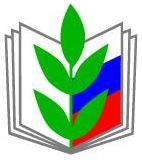 ПРОФЕССИОНАЛЬНЫЙ СОЮЗ РАБОТНИКОВ НАРОДНОГО ОБРАЗОВАНИЯ И НАУКИ РОССИЙСКОЙ ФЕДЕРАЦИИСАРАТОВСКАЯ ОБЛАСТНАЯ ОРГАНИЗАЦИЯ ПРОФЕССИОНАЛЬНОГО СОЮЗА РАБОТНИКОВ НАРОДНОГО ОБРАЗОВАНИЯ И НАУКИ РОССИЙСКОЙ ФЕДЕРАЦИИ(САРАТОВСКАЯ ОБЛАСТНАЯ ОРГАНИЗАЦИЯ «ОБЩЕРОССИЙСКОГО ПРОФСОЮЗА ОБРАЗОВАНИЯ»)ПРЕЗИДИУМПОСТАНОВЛЕНИЕПРОФЕССИОНАЛЬНЫЙ СОЮЗ РАБОТНИКОВ НАРОДНОГО ОБРАЗОВАНИЯ И НАУКИ РОССИЙСКОЙ ФЕДЕРАЦИИСАРАТОВСКАЯ ОБЛАСТНАЯ ОРГАНИЗАЦИЯ ПРОФЕССИОНАЛЬНОГО СОЮЗА РАБОТНИКОВ НАРОДНОГО ОБРАЗОВАНИЯ И НАУКИ РОССИЙСКОЙ ФЕДЕРАЦИИ(САРАТОВСКАЯ ОБЛАСТНАЯ ОРГАНИЗАЦИЯ «ОБЩЕРОССИЙСКОГО ПРОФСОЮЗА ОБРАЗОВАНИЯ»)ПРЕЗИДИУМПОСТАНОВЛЕНИЕПРОФЕССИОНАЛЬНЫЙ СОЮЗ РАБОТНИКОВ НАРОДНОГО ОБРАЗОВАНИЯ И НАУКИ РОССИЙСКОЙ ФЕДЕРАЦИИСАРАТОВСКАЯ ОБЛАСТНАЯ ОРГАНИЗАЦИЯ ПРОФЕССИОНАЛЬНОГО СОЮЗА РАБОТНИКОВ НАРОДНОГО ОБРАЗОВАНИЯ И НАУКИ РОССИЙСКОЙ ФЕДЕРАЦИИ(САРАТОВСКАЯ ОБЛАСТНАЯ ОРГАНИЗАЦИЯ «ОБЩЕРОССИЙСКОГО ПРОФСОЮЗА ОБРАЗОВАНИЯ»)ПРЕЗИДИУМПОСТАНОВЛЕНИЕПРОФЕССИОНАЛЬНЫЙ СОЮЗ РАБОТНИКОВ НАРОДНОГО ОБРАЗОВАНИЯ И НАУКИ РОССИЙСКОЙ ФЕДЕРАЦИИСАРАТОВСКАЯ ОБЛАСТНАЯ ОРГАНИЗАЦИЯ ПРОФЕССИОНАЛЬНОГО СОЮЗА РАБОТНИКОВ НАРОДНОГО ОБРАЗОВАНИЯ И НАУКИ РОССИЙСКОЙ ФЕДЕРАЦИИ(САРАТОВСКАЯ ОБЛАСТНАЯ ОРГАНИЗАЦИЯ «ОБЩЕРОССИЙСКОГО ПРОФСОЮЗА ОБРАЗОВАНИЯ»)ПРЕЗИДИУМПОСТАНОВЛЕНИЕ
« 13 » сентября 2022 г.
г. Саратов
г. Саратов
№ 18О социальных аспектах  подготовки образовательных учреждений Саратовской области к новому 2022-2023 учебном году.О социальных аспектах  подготовки образовательных учреждений Саратовской области к новому 2022-2023 учебном году.